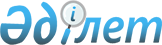 О выделении средств из резерва Правительства Республики КазахстанПостановление Правительства Республики Казахстан от 20 сентября 2006 года N 891



      В соответствии с 
 Законом 
 Республики Казахстан от 22 ноября 2005 года "О республиканском бюджете на 2006 год", 
 постановлением 
 Правительства Республики Казахстан от 27 декабря 2004 года N 1405 "Об утверждении Правил использования резервов Правительства Республики Казахстан и местных исполнительных органов" Правительство Республики Казахстан 

ПОСТАНОВЛЯЕТ:





      1. Выделить Министерству финансов Республики Казахстан из резерва Правительства Республики Казахстан, предусмотренного в республиканском бюджете на 2006 год на исполнение обязательств по решениям судов, 19251375 (девятнадцать миллионов двести пятьдесят одна тысяча триста семьдесят пять) тенге для исполнения судебных решений согласно приложению к настоящему постановлению.




      2. Настоящее постановление вводится в действие со дня подписания.

      

Премьер-Mинистр




      Республики Казахстан





                                                Приложение



                                       к постановлению Правительства



                                            Республики Казахстан



                                      от 20 сентября 2006 года N 891

                      

Перечень судебных решений,




                       подлежащих исполнению


					© 2012. РГП на ПХВ «Институт законодательства и правовой информации Республики Казахстан» Министерства юстиции Республики Казахстан
				

N




п/




п



Наименование




судебного




органа




и дата решения



Истец



Сумма




за вычетом




госпошлины




(тенге)



Гос




пошлина




(тенге)



1



2



3



4



5


1

Решение



Сарыаркинского



районного суда



города Астаны



от 05.07.2005

1. Тилекей X.



2. Глокк В.А.



3. Кадал К.

58820



122086



75446

2

Решение



Сарыаркинского



районного суда



города Астаны



от 04.07.2005

1. Хавдыраш Б.



2. Бахый С.



3. Зверева-Мушникова К.



4. Сонгобайн Б.

57053



8572



167180



60341

3

Решение Сарыаркинского



районного суда



города Астаны



от 05.07.2005

1. Кудуков Б.



2. Кошербаева А.



3. Рамазанова Д.



4. Шаймерденов Ж.К.



5. Абдина Г.

82655



78120



52649



160507



24933

4

Решение



Сарыаркинского



районного суда



города Астаны



от 04.07.2005

1. Садвокасов Т.



2. Аукеева М.М.



3. Усалинова С.Б.



4. Адильшин А.



5. Сапарова А.

26307



126746



136910



109819



42439

5

Решение



Сарыаркинского



районного суда



города Астаны



от 06.07.2005

1. Герман В.А.



2. Ром К.



3. Байгулов С.Ж.



4. Байгулов Н.С.



5. Мухамеджанов Е.К.

451020



43080



104679



134329



77573

6

Решение



Сарыаркинского



районного



суда города



Астаны от



09.08.2004,



определение



Сарыаркинского



районного



суда города



Астаны от



03.02.2005  

1. Баязитов К.И.



2. Курятов В.М.



3. Адамов С.Г.



4. Тарасова Р.Г.



5. Ковалев Н.Ф.

149633



85670



84385



223089



261516

6

Решение



Сарыаркинского



районного



суда города



Астаны от



09.08.2004,



определение



Сарыаркинского



районного



суда города



Астаны от



03.02.2005  

6. Борыс Р.В.

182404

6

Решение



Сарыаркинского



районного



суда города



Астаны от



09.08.2004,



определение



Сарыаркинского



районного



суда города



Астаны от



03.02.2005  

7. Кудабаев З.К.

94073

6

Решение



Сарыаркинского



районного



суда города



Астаны от



09.08.2004,



определение



Сарыаркинского



районного



суда города



Астаны от



03.02.2005  

8. Зейнетдинов Ф.Г.

163815

6

Решение



Сарыаркинского



районного



суда города



Астаны от



09.08.2004,



определение



Сарыаркинского



районного



суда города



Астаны от



03.02.2005  

9. Арынова З.Д.

67075

6

Решение



Сарыаркинского



районного



суда города



Астаны от



09.08.2004,



определение



Сарыаркинского



районного



суда города



Астаны от



03.02.2005  

10. Махамбетов К.И.

58970

6

Решение



Сарыаркинского



районного



суда города



Астаны от



09.08.2004,



определение



Сарыаркинского



районного



суда города



Астаны от



03.02.2005  

11. Махамбетова П.

9219

6

Решение



Сарыаркинского



районного



суда города



Астаны от



09.08.2004,



определение



Сарыаркинского



районного



суда города



Астаны от



03.02.2005  

12. Нургалиева А.Д.

60962

6

Решение



Сарыаркинского



районного



суда города



Астаны от



09.08.2004,



определение



Сарыаркинского



районного



суда города



Астаны от



03.02.2005  

13. Арынова К.К.

94341

6

Решение



Сарыаркинского



районного



суда города



Астаны от



09.08.2004,



определение



Сарыаркинского



районного



суда города



Астаны от



03.02.2005  

14. Кузембаев С.З.

24319

6

Решение



Сарыаркинского



районного



суда города



Астаны от



09.08.2004,



определение



Сарыаркинского



районного



суда города



Астаны от



03.02.2005  

15. Манапова Б.М.

104430

6

Решение



Сарыаркинского



районного



суда города



Астаны от



09.08.2004,



определение



Сарыаркинского



районного



суда города



Астаны от



03.02.2005  

16. Молдатаев Г.А.

89421

6

Решение



Сарыаркинского



районного



суда города



Астаны от



09.08.2004,



определение



Сарыаркинского



районного



суда города



Астаны от



03.02.2005  

17. Арынова К.Д.

45019

6

Решение



Сарыаркинского



районного



суда города



Астаны от



09.08.2004,



определение



Сарыаркинского



районного



суда города



Астаны от



03.02.2005  

18. Морозова А.Н.

77804

6

Решение



Сарыаркинского



районного



суда города



Астаны от



09.08.2004,



определение



Сарыаркинского



районного



суда города



Астаны от



03.02.2005  

19. Григорьева Л.А.

82030

6

Решение



Сарыаркинского



районного



суда города



Астаны от



09.08.2004,



определение



Сарыаркинского



районного



суда города



Астаны от



03.02.2005  

20. Кульбаев М.

107082

6

Решение



Сарыаркинского



районного



суда города



Астаны от



09.08.2004,



определение



Сарыаркинского



районного



суда города



Астаны от



03.02.2005  

21. Баскиев Х.Х.

191376

6

Решение



Сарыаркинского



районного



суда города



Астаны от



09.08.2004,



определение



Сарыаркинского



районного



суда города



Астаны от



03.02.2005  

22. Бравиков В.Ф.

96035

6

Решение



Сарыаркинского



районного



суда города



Астаны от



09.08.2004,



определение



Сарыаркинского



районного



суда города



Астаны от



03.02.2005  

23. Мазлай П.С.

140922

6

Решение



Сарыаркинского



районного



суда города



Астаны от



09.08.2004,



определение



Сарыаркинского



районного



суда города



Астаны от



03.02.2005  

24. Шарипов С.Т.

105089

6

Решение



Сарыаркинского



районного



суда города



Астаны от



09.08.2004,



определение



Сарыаркинского



районного



суда города



Астаны от



03.02.2005  

25. Гельфенбайн Е.А.

88665

6

Решение



Сарыаркинского



районного



суда города



Астаны от



09.08.2004,



определение



Сарыаркинского



районного



суда города



Астаны от



03.02.2005  

26. Бравикова В.М.

128510

6

Решение



Сарыаркинского



районного



суда города



Астаны от



09.08.2004,



определение



Сарыаркинского



районного



суда города



Астаны от



03.02.2005  

27. Сафин З.А.

135136

6

Решение



Сарыаркинского



районного



суда города



Астаны от



09.08.2004,



определение



Сарыаркинского



районного



суда города



Астаны от



03.02.2005  

28. Тлеубердин М.А.

117239

6

Решение



Сарыаркинского



районного



суда города



Астаны от



09.08.2004,



определение



Сарыаркинского



районного



суда города



Астаны от



03.02.2005  

29. Батталова А.А.

135313

6

Решение



Сарыаркинского



районного



суда города



Астаны от



09.08.2004,



определение



Сарыаркинского



районного



суда города



Астаны от



03.02.2005  

30. Сабирова Ф.М.

65430

6

Решение



Сарыаркинского



районного



суда города



Астаны от



09.08.2004,



определение



Сарыаркинского



районного



суда города



Астаны от



03.02.2005  

31. Матей В.Л.

148475

6

Решение



Сарыаркинского



районного



суда города



Астаны от



09.08.2004,



определение



Сарыаркинского



районного



суда города



Астаны от



03.02.2005  

32. Матей Л.П.

52545

6

Решение



Сарыаркинского



районного



суда города



Астаны от



09.08.2004,



определение



Сарыаркинского



районного



суда города



Астаны от



03.02.2005  

33. Тульжанов Б.С.

175139

6

Решение



Сарыаркинского



районного



суда города



Астаны от



09.08.2004,



определение



Сарыаркинского



районного



суда города



Астаны от



03.02.2005  

34. Хайман X.

86580

6

Решение



Сарыаркинского



районного



суда города



Астаны от



09.08.2004,



определение



Сарыаркинского



районного



суда города



Астаны от



03.02.2005  

35. Зейнелхан А.

26678

6

Решение



Сарыаркинского



районного



суда города



Астаны от



09.08.2004,



определение



Сарыаркинского



районного



суда города



Астаны от



03.02.2005  

36. Токсанова К.

47943

6

Решение



Сарыаркинского



районного



суда города



Астаны от



09.08.2004,



определение



Сарыаркинского



районного



суда города



Астаны от



03.02.2005  

37. Абылгазин Ж.

105813

6

Решение



Сарыаркинского



районного



суда города



Астаны от



09.08.2004,



определение



Сарыаркинского



районного



суда города



Астаны от



03.02.2005  

38. Копеев Ш.Р.

101988

6

Решение



Сарыаркинского



районного



суда города



Астаны от



09.08.2004,



определение



Сарыаркинского



районного



суда города



Астаны от



03.02.2005  

39. Кузекеев Ж.К.

50862

6

Решение



Сарыаркинского



районного



суда города



Астаны от



09.08.2004,



определение



Сарыаркинского



районного



суда города



Астаны от



03.02.2005  

40. Башарова P.O.

114415

6

Решение



Сарыаркинского



районного



суда города



Астаны от



09.08.2004,



определение



Сарыаркинского



районного



суда города



Астаны от



03.02.2005  

41. Башаров Б.

114116

6

Решение



Сарыаркинского



районного



суда города



Астаны от



09.08.2004,



определение



Сарыаркинского



районного



суда города



Астаны от



03.02.2005  

42. Давлетшина М.

44858

6

Решение



Сарыаркинского



районного



суда города



Астаны от



09.08.2004,



определение



Сарыаркинского



районного



суда города



Астаны от



03.02.2005  

43. Куспекова Т.Ш.

79215

6

Решение



Сарыаркинского



районного



суда города



Астаны от



09.08.2004,



определение



Сарыаркинского



районного



суда города



Астаны от



03.02.2005  

44. Хлопенко В.Г.

91390

6

Решение



Сарыаркинского



районного



суда города



Астаны от



09.08.2004,



определение



Сарыаркинского



районного



суда города



Астаны от



03.02.2005  

45. Яковина С.А.

88466

6

Решение



Сарыаркинского



районного



суда города



Астаны от



09.08.2004,



определение



Сарыаркинского



районного



суда города



Астаны от



03.02.2005  

46. Аккузинова Т.М.

117120

6

Решение



Сарыаркинского



районного



суда города



Астаны от



09.08.2004,



определение



Сарыаркинского



районного



суда города



Астаны от



03.02.2005  

47. Ковалева О.

65888

6

Решение



Сарыаркинского



районного



суда города



Астаны от



09.08.2004,



определение



Сарыаркинского



районного



суда города



Астаны от



03.02.2005  

48. Нукина К.С.

30250

6

Решение



Сарыаркинского



районного



суда города



Астаны от



09.08.2004,



определение



Сарыаркинского



районного



суда города



Астаны от



03.02.2005  

49. Алибеков А.Д.

145592

6

Решение



Сарыаркинского



районного



суда города



Астаны от



09.08.2004,



определение



Сарыаркинского



районного



суда города



Астаны от



03.02.2005  

50. Жибишева К.

42395

7

Решение



Сарыаркинского



районного суда



города Астаны



от 06.07.2005

1. Нуртурсынов К.К.



2. Шаихов Е.



3. Шайхов Н.



4. Жаксыбекова Ф.А.



5. Алпысова Г.

164466



139165



243596



10576



97639

8

Решение



Сарыаркинского



районного суда



города Астаны



от 05.07.2005

1. Балицкий В.П.



2. Султанова Г.Ж.



3. Жиренов Е.К.



4. Рахимжанова Ж.М.

213444



62188



84379



19959

9

Решение



Сарыаркинского



районного суда



города Астаны



от 05.07.2005

1. Куанбаева Г.С.



2. Мурзасеитов Ж.М.



3. Кабылбеков Е.Ж.



4. Дюсенова Т.Ж.



5. Соловьев В.И.

90360



77766



110347



127427



122716

10

Решение



Сарыаркинского



районного суда



города Астаны



от 06.07.2005

1. Мазанова П.М.



2. Есенбаев А.К.



3. Вяткина Н.М.



4. Зкенов Ж.К.



5. Рыбалкина Т.А.

39727



61534



169537



19362



52538

11

Решение



Сарыаркинского



районного суда



города Астаны



от 04.07.2005

1. Нурумов А.Ш.



2.

 

Суренко Л.С.



3. Сидорова Е.И.



4. Мустагулов Б.Ж.



5. Мустагов А.

68763



140364



64160



74258



42041

12

Решение



Сарыаркинского



районного суда



города Астаны



от 04.07.2005

1. Рогозина А.И.



2. Рахимжанов Г.



3. Таянов Н.

55251



128058



108439

13

Решение



Сарыаркинского



районного суда



города Астаны



от 04.07.2005

1. Чикаев С.



2. Бидатов К.Р.



3. Кузембаев С.



4. Нуржанов М.

55703



117469



155131



148922

14

Решение



Сарыаркинского



районного суда



города Астаны



от 04.07.2005

1. Жапарова К.Ш.



2. Смаков Д.М.



3. Кабылбеков Ж.А.



4. Мухаметжанова Б.Н.



5. Мухамеджанов К.К.

93981



117053



23519



54467



56252

15

Решение



Сарыаркинского



районного суда



города Астаны



от 04.07.2005

1. Барсукова Л.В.



2. Фабрициус А.



3. Фабрициус Н.



4. Ныгманова А.



5. Шакенов К.М.

59487



99056



115593



91203



117782

16

Решение



Сарыаркинского



районного суда



города Астаны



от 04.07.2005

1. Абенова Г.У.



2. Ашимов Т.М.



3. Мусатаев М.А.



4. Минх Л.В.



5. Молдатаев М.

115620



49466



32026



30023



44677

17

Решение



Сарыаркинского



районного суда



города Астаны



от 06.07.2005

1. Муталив Т.



2. Нурхаев К.Ш.



3. Мухамеджанов Е.



4. Погожина Т.М.



5. Утовка Л.К.

122619



120229



210883



107491



68891

18

Решение



Сарыаркинского



районного суда



города Астаны



от 06.07.2005

1. Итыбаева У.А.



2. Шандыба Р.К.



3. Баязиева Р.



4. Бельгибаева Ж.

46630



103159



174612



85217

19

Решение



Сарыаркинского



районного суда



города Астаны



от 06.07.2005

1. Кожахметов Б.К.



2. Мукашев Д.



3. Колчина Е.Ф.



4. Крещенко Г.П.



5. Захин Ж.

166500



82827



52691



100206



46409

20

Решение



Сарыаркинского



районного суда



города Астаны



от 06.07.2005

1. Олейник Г.С.



2. Байгулова Н.С.



3. Досов Е.



4. Бакиров Н.



5. Махамбетова М.С.

37620



37050



32164



39401



85655

21

Решение



Сарыаркинского



районного суда



города Астаны



от 05.07.2005

1. Балтабаева Б.Б.



2. Дубук В.В.



3. Бисмильдинов Б.



4. Катьетов К.



5. Глушенко А.

55979



116696



72104



197258



18304

22

Решение



Сарыаркинского



районного суда



города Астаны



от 06.07.2005

1. Ходон Молдахан



2. Ходон Молдабай



3. Ордабаева P.M.



4. Тусупов З.Д.



5. Абдугалиев С.А.

115025



20351



82889



122502



170007

23

Решение



Сарыаркинского



районного суда



города Астаны



от 06.07.2005

1. Вильман Э.К.



2. Балтабаев О.



3. Батанова А.



4. Дюсенбаев Ж.Т.



5. Незнаева Л.

84684



63670



73075



143292



126817

24

Решение



Сарыаркинского



районного суда



города Астаны



от 05.07.2005

1. Крестьянникова О.Ф.



2. Халиулина Г.Ш.

81782



48724

25  

Решение



Сарыаркинского



районного суда



города Астаны



от 05.07.2005

1. Мухаметжанова Б.Н.



2. Мухаметжанов Д.



3. Мухамеджанова Д.



4. Мухаметжанов Т.



5. Мухамеджанов Е.

78739

26

Решение



Сарыаркинского



районного суда



города Астаны



от 05.07.2005

1. Ахай К.



2. Жакина А.



3. Наурызбеков А.

65023



40792



36047

27

Решение



Сарыаркинского



районного суда



города Астаны



от 05.07.2005

1. Далдыбаев К.Х.



2. Далдыбаева К.Б.



3. Абыкеев Е.



4. Кабылова К.К.



5. Николаенко В.И.

107449



35117



228351



149277



115090

28

Решение



Сарыаркинского



районного суда



города Астаны



от 05.07.2005

1. Байдильдин С.



2. Кенжетаева А.С.



3. Мельник Н.Т.



4. Белик Л.Н.



5. Абдрахманов К.Ш.

16688



159658



324489



173492



117296

29

Решение



Сарыаркинского



районного суда



города Астаны



от 04.07.2005

1. Тарасова Е.



2. Тарасов И.



3. Прейс В.А.



4. Дроздов С.



5. Шарипов З.К.

93467



26447



135108



48970



62887

30  

Решение



Сарыаркинского



районного суда



города Астаны



от 04.07.2005

1. Дроздова М.Е.



2. Сухомлинова А.С.



3. Смаков Б.



4. Жумагулова Б.



5. Яковлев М.С.

28056



33038



139814



78458



164572

31

Решение



Сарыаркинского



районного суда



города Астаны



от 04.07.2005

1. Молдатаев Ж.М.



2. Умралинов М.С.



3. Жумабекова Г.



4. Башарова А.Б.



 

88348



179715



30810



147787

32

Решение



Сарыаркинского



районного суда



города Астаны



от 04.07.2005

1. Шахметов Б.Е.



2. Махаленов Е.



3. Рахимов К.А.

68377



75882



79887

33

Решение



Сарыаркинского



районного суда



города Астаны



от 04.07.2005

1. Баталова Б.А.



2. Жапаров К.Ш.



3. Омарова С.М.



4. Омаров М.Х.

67828



137711



84268



73487

34

Решение



Сарыаркинского



районного суда



города Астаны



от 06.07.2005

1. Генушева Н.



2. Кожанова Ш.T.



3. Шуленбаев Д.

60591



35797



56509

35

Решение



Сарыаркинского



районного суда



города Астаны



от 04.07.2005

1. Есмагамбетов Б.



2. Бекенова Р.К.



3. Ахметова Д.



4. Токпаев К.Ж.



5. Герасина Т.И.

97648



71967



76616



135077



132101

36

Решение



Сарыаркинского



районного суда



города Астаны



от 05.07.2005

1. Дюсенбаева А.



2. Сеисембаев И.



3. Сеисембаев К.



4. Сулейменов М.

112173



127025



85238



89341


Общая сумма:                            19251375



Общая сумма:                            19251375



Общая сумма:                            19251375



Общая сумма:                            19251375



Общая сумма:                            19251375

